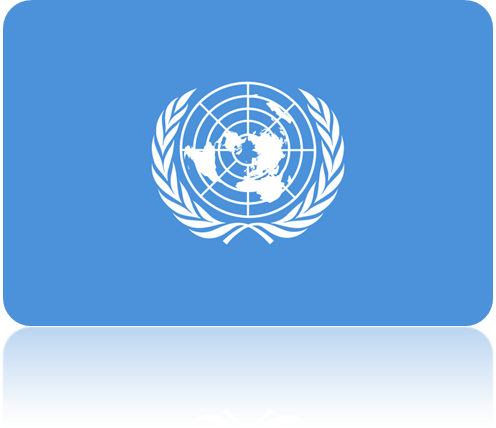 ORGANIZACIJA ZDRUŽENIH NARODOV( OZN )Seminarska nalogaPredmet: MBMOrganizacija združenih narodov, krajše Združeni narodi, s kratico OZN ali ZN, je mednarodna organizacija, katere članice so skoraj vse države sveta. Ustanovljena je bila 26. oktobra 1945 v San Franciscu (ZDA), med ustanovnimi članicami pa je bila tudi Demokratična federativna Jugoslavija.Slovenija je postala članica OZN 22. maja 1992.Predhodna organizacija OZN je bilo Društvo narodov (oz. Liga narodov).   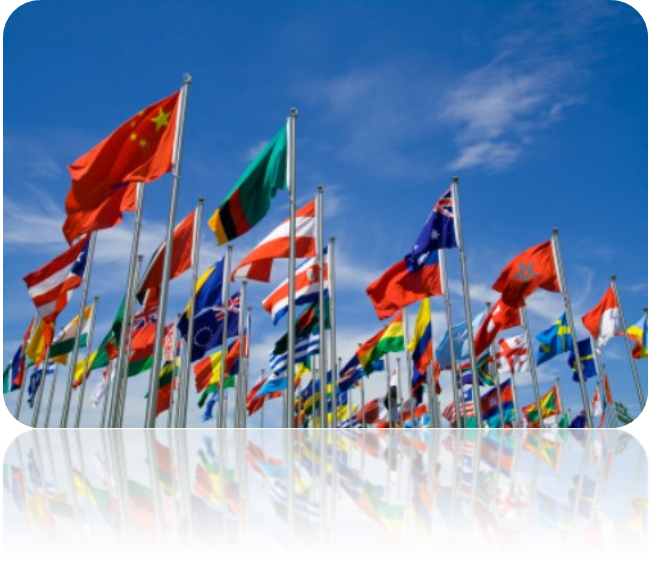 Struktura OZNZ Ustanovno listino določena organizacijska struktura (glavni organi):Generalna skupščina OZN - osrednji organ OZN z najvišjimi pristojnostmiSekretariat OZNSkrbniški svet OZN (prenehal z delovanjem 1994)Varnostni svet OZNMednarodno sodišče OZNEkonomski in socialni svet OZNV skladu s 7. členom Ustanovne listine je Generalna skupščina ustanovila tudi pomožne organe kot so UNCTAD, UNHCR (Visoki komisariat za begunce), UNICEF (Mednarodni sklad za pomoč otrokom) in UNIDO.Programi in skladiUNCTAD - Konferenca Združenih narodov za trgovino in razvojITC - Mednarodni trgovinski center (UNCTAD/WTO)UNDCP - Program Združenih narodov za nadzor nad mamiliUNDP - Program Združenih narodov za razvojUNIFEM - Sklad Združenih narodov za ženskeUNV - Prostovoljci Združenih narodovUNEP - Program Združenih narodov za okoljeUNFPA - Sklad Združenih narodov za dejavnosti o prebivalstvuUNHCR - Visoki komisariat Združenih narodov za begunceUN-HABITAT - Program Združenih narodov za naseljaUNICEF - Sklad Združenih narodov za otrokeWFP - Svetovni program za prehranoUNRWA - Agencija Združenih narodov za pomoč in zaposlovanje palestinskih beguncev na Bližnjem vzhoduRaziskovalni in izobraževalni inštitutiINSTRAW - Mednarodni raziskovalni in izobraževalni inštitut Združenih narodov za napredek ženskUNICRI - Medregijski raziskovalni inštitut Združenih narodov za kriminal in pravicoUNITAR - Inštitut Združenih narodov za izobraževanje in raziskovanjeUNRISD - Raziskovalni inštitut Združenih narodov za socialni razvojUNIDIR - Inštitut Združenih narodov za preučevanje razorožitve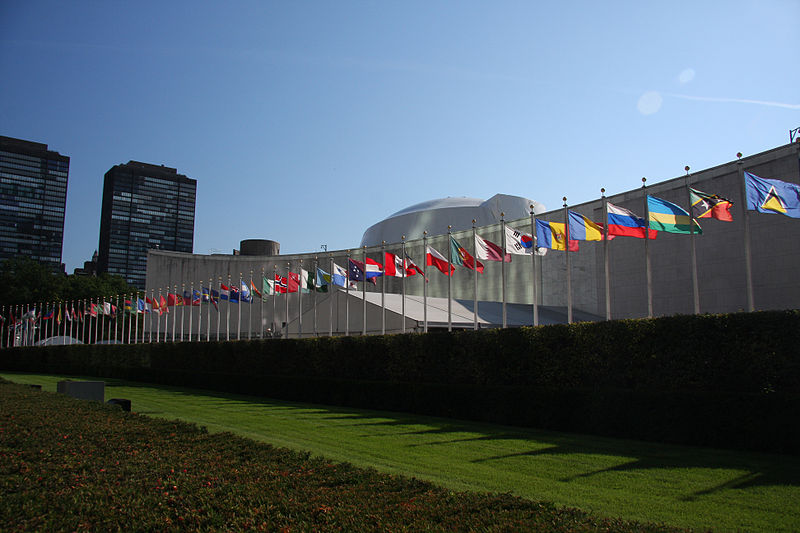 Zastave članic pred sedežem generalne skupščine v New YorkuCOPUOS - Komite Združenih narodov za mirno uporabo vesoljaIAEA - Mednarodna agencija za jedrsko energijoOHCHR - Urad visokega komisarja Združenih narodov za človekove praviceUNOPS - Urad Združenih narodov za projektne storitveUNU - Univerza Združenih narodovUNOOSA - Urad Združenih narodov za vesoljske zadeveUNSSC - Šola Združenih narodov za sistemsko osebjeUNAIDS - Agencija Združenih narodov za boj proti aidsuUNRRA - Uprava združenih narodov za pomoč in obnovo (prenehala z delovanjem 1949)UPEACE - Šola Združenih narodov za mir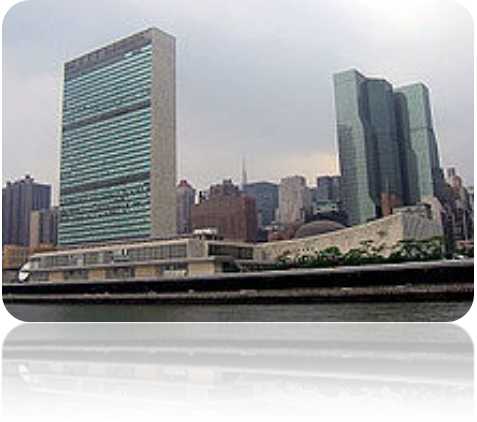 Sedež OZN v New Yorku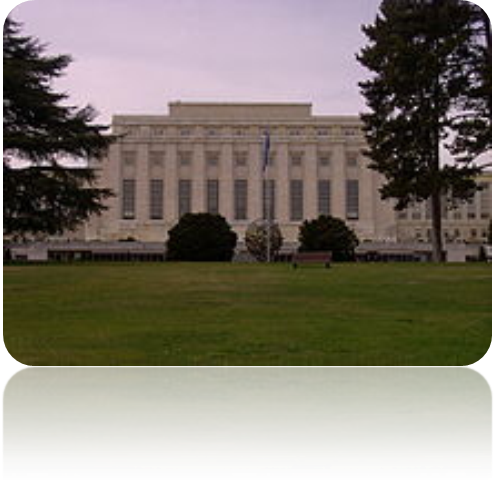 Urad OZN v Ženevi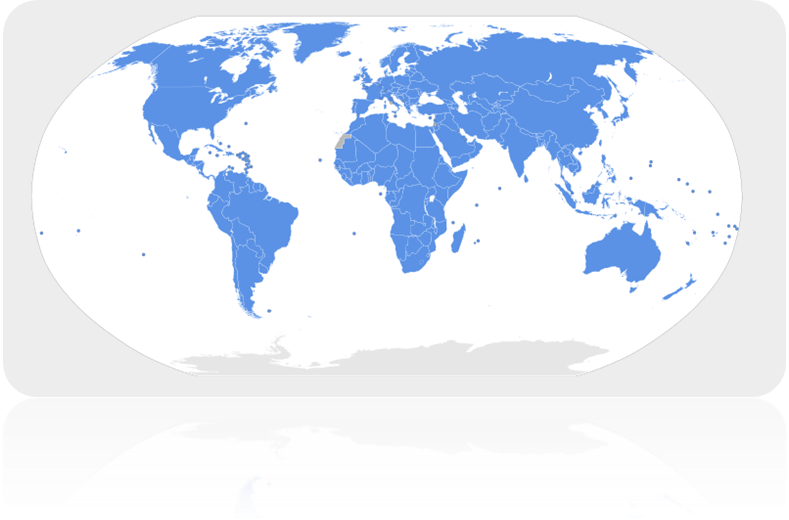 Zemljevid članic OZNGlavni članek: Varnostni svet OZN.Svet Združenih narodov za človekove pravice (Human Rights Council)Military Staff CommitteeDelujoči komiteji in namensko ustanovljeni organiMednarodno kazensko sodišče za nekdanjo JugoslavijoMednarodno kazensko sodišče za RuandoOperacije in misije za ohranjanje miruMONUC - Misija Združenih narodov v DR KonguUNAVEM III - United Nations Angola Verification Mission IIIUNDOF - United Nations Disengagement Observer ForceUNFICYP - Mirovna misija Združenih narodov na CipruUNIFIL - Začasne sile Združenih narodov v LibanonuUNMEE - Mirovna misija Združenih narodov v Etiopiji in EritrejiUNMIK - Misija Združenih narodov na KosovuUNMIL - Mirovna misija Združenih narodov v LiberijiUNMIS - Mirovna misija Združenih narodov v SudanuUNMOGIP - Opazovalna misija Združenih narodov v Indiji in PakistanuUNMOVIC - Komisija Združenih narodov za nadzor, preverjanje in pregledUNOMIG - Opazovalna misija Združenih narodov v GruzijiUNOMSIL - Opazovalna misija Združenih narodov v Sierra LeoneUNSMIH - United Nations Support Mission na HaitijuUNTSO - Organizacija Zruženih narodov za nadzor premirjaNekdanje operacije in misije za ohranjanje miruONUMOZ - Mirovna misija Združenih narodov v MozambikuUNAMIR - Misija Združenih narodov za pomoč RuandiUNAMSIL - Mirovna misija Združenih narodov v Sierra LeoneUNCRO - United Nations Confidence Restoration Operation na HrvaškemUNIKOM - Opazovalna misija Združenih narodov v Iraku-KuvajtUNMIBH - Mirovna misija Združenih narodov v Bosni in HercegoviniUNMOP - Opazovalna misija Združenih narodov v PrevlakiUNMOT - Opazovalna misija Združenih narodov v TadžikistanuUNTAET - Tranzicijska uprava Združenih narodov v Vzhodnem TimorjuKomisija za socialni razvojKomisija za narkotike Komisije za boj proti kriminalu in kazensko pravo Commission on Science and Technology for Development Komisija za trajnostni razvoj Komisija o položaju žensk Komisija za prebivalstvo in razvoj Statistična komisija Forum Združenih narodov za gozdove ECE - Ekonomska komisija Združenih narodov za EvropoECA - Ekonomska komisija Združenih narodov za AfrikoECLAC - Ekonomska komisija Združenih narodov za Latinsko Ameriko in KaribeESCAP - Ekonomska in socialna komisija Združenih narodov za Azijo in PacifikESCWA - Ekonomska in socialna komisija Združenih narodov za zahodno AzijoSpecializirane agencije so neodvisne organizacije, ki sodelujejo z Združenimi narodi in med seboj. Njihovo delovanje koordinira Ekonomski in socialni svet.ILO - Mednarodna organizacija delaFAO - Organizacija Združenih narodov za prehrano in kmetijstvoUNESCO - Organizacija Združenih narodov za izobraževanje, znanost in kulturoWHO - Svetovna zdravstvena organizacijaSvetovna bankaIBRD - Mednarodna banka za obnovo in razvojIDA - Mednarodna zveza za razvojIFC - Mednarodna finančna korporacijaMIGA - Mednarodna agencija za zavarovanje investicijICSID - Mednarodni center za reševanje investicijskih sporovIMF - Mednarodni denarni skladICAO - Mednarodna organizacija za civilno letalstvoIMO - Mednarodna pomorska organizacijaITU - Mednarodna telekomunikacijska zvezaUPU - Svetovna poštna zvezaWMO - Svetovna meteorološka organizacijaWIPO - Svetovna organizacija za intelektualno lastninoIFAD - Mednarodni sklad za razvoj kmetijstvaUNIDO - Organizacija Združenih narodov za industrijski razvojIRO - Mednarodna begunska organizacija (prenehal z delovanjem 1952)INCB - Mednarodni nadzorni svet za drogeUNWTO - Svetovna turistična organizacijaOSG - Office of the Secretary-GeneralOIOS - Urad za notranji nadzorOLA - Urad za pravne zadeveDPA - Oddelek za politične zadeveDDA - Oddelek za razorožitevDPKO - Oddelek za operacije za ohranjanje miruOCHA - Urad Združenih narodov za koordinacijo humanitarnih zadevDESA - Oddelek za ekonomsko-socialne zadeveDGACM - Oddelek za zadeve Generalne skupščine in konferenčne storitveDPI - Oddelek javnih informacijDM - Oddelek za upravljanjeOIP - Office of the Iraq ProgrammeUNSECOORD - Office of the United Nations Security CoordinatorOHRLLS - Office of the High Representative for the Least Developed Countries, Landlocked Developing Countries and Small Island Developing StatesODC - Office on Drugs and CrimeUNOG - Urad Združenih narodov v ŽeneviUNOV - Urad Združenih narodov na DunajuUNON - Urad Združenih narodov v Nairobiju[uredi]Organizacije Mednarodnega sodišča OZNGlavni članek: Mednarodno sodišče OZN.Na Zboru tisočletja leta 2000 so Združeni narodi sprejeli Cilje razvoja v novem tisočletju (Millennium Development Goals) in Deklaracijo novega tisočletja (Millennium Declaration), s katerima nameravajo rešiti bistvene probleme človeštva. Razvoj sveta se ocenjuje glede na 48 pokazateljev, katerih vrednosti so letno zbrane na millenniumindicators.un.org. Seznam ciljev, njih namenov, in indikatorjev je v članku Razvojni cilji novega tisočletja.Organizacija Združenih narodov za izobraževanje, znanost in kulturo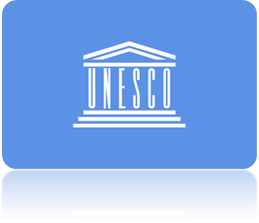 Organizácija Združenih národov za izobraževanje, znanost in kulturo (UNESCO - iz angleškega poimenovanja: United Nations Educational, Scientific and Cultural Organisation) je specializirana agencija znotraj Organizacije združenih narodov, ki je bila ustanovljena 16. novembra 1945. Glavni cilj organizacije, naveden v prvem členu njene ustave, je prispevati k miru in varnosti s sodelovanjem držav na področjih izobraževanja, znanosti in kulture z namenom poglobiti splošno spoštovanje pravice, zakona prava ter človekovih pravic in osnovnih svoboščin.V UNESCO je včlanjenih 192 držav. Slovenija je članica od leta 1992. Sedež organizacije je v Parizu (Francija), prek 50 pisarn ter več inštitutov in centrov pa ima organizacija tudi po svetu, med njimi od leta 1980 tudi Mednarodni center za kemijske študije v Ljubljani. UNESCO sledi svojim ciljem skozi pet programskih sektorjev, ki zajemajo področja izobraževanja, naravoslovja, družboslovja in humanistike, kulture ter komunikacije in informiranja. Projekti, ki jih podpira UNESCO, vključujejo programe za povečevanje pismenosti, tehnične programe, programe za usposabljanje učiteljev, mednarodne znanstvene programe, regionalne in kulturnozgodovinske projekte, promocijo kulturne raznolikosti ter sporazume o mednarodnem sodelovanju za zavarovanje svetovne kulturne in naravne dediščine ter varovanje človekovih pravic.Ideja o organizaciji, ki bi se ukvarjala z izobraževanjem po svetu, se je pojavila že po prvi svetovni vojni, in sicer v Društvu narodov, ki je imelo za to področje imenovan Odbor za intelektualno sodelovanje (angleško: International Committee of Intellectual Co-operation). Tako kot je bilo Društvo narodov predhodnik OZN, je bil tudi ta odbor predhodnik Unesca.Unesco je bil ustanovljen 16. novembra 1945. Predstavniki 37-ih držav, ki so bili prisotni na ustanovni konferenci, se je od vsega začetka strinjalo, da je izobrazba pomembna in tudi zato je bilo že na ustanovnem srečanju rečeno, da mora ta nova organizacija vzpostaviti »intelektualno in moralno solidarnost človeštva«. Na konferenci je bila podpisana ustava organizacije, ki je začela veljati skoraj leto zatem, bolj natančno 4. novembra 1946, do takrat pa jo je ratificiralo že 20 držav.Na začetku delovanja je bil Unesco nastanjen v centru Pariza v bivšem hotelu z imenom Majestic. Leta 1958 se je Unesco preselil v svoj stalni sedež v Parizu na Place de Fontenoy, sestavljen iz štirih poslopij, ki so jih projektirali trije arhitekti iz različnih držav in katerih gradnjo je nadzoroval mednarodni komite. Izmed poslopij je najbolj znano največje, ki se zaradi značilne oblike imenuje Y oziroma tri-kraka zvezda. Med poslopji in v njih se nahajajo različna umetniška dela tako znanih kot tudi manj znanih umetnikov, med drugimi umetnijami so tudi slika Pabla Picassa in umetniški deli Joana Miroja.Leta 1972 je bila sprejeta Konvencija o varstvu svetovne kulturne in naravne dediščine, do prvih vnosov na seznam svetovne dediščine pa pride šest let kasneje.Med leti 1984-1985 zaradi nestrinjanja z organizacijo in določenimi ukrepi iz Unesca izstopijo Združene države Amerike, Združeno kraljestvo in Singapur, zaradi česar organizacija doživi finančno krizo. V tem obdobju se začnejo v Unescu izvajati nekatere reforme, ki so poskušale bolje urediti organizacijo dela in zmanjšati število zaposlenih, saj je bilo Unescu mnogokrat očitano, da izvaja preveč birokracije. Združeno kraljestvo k Unescu zopet pristopi leta 1997, Združene države pa šele 2003.Unesco je do danes sprejel 192 članic. Republika Slovenija je bila sprejeta 27. maja 1992 kot 167. Članic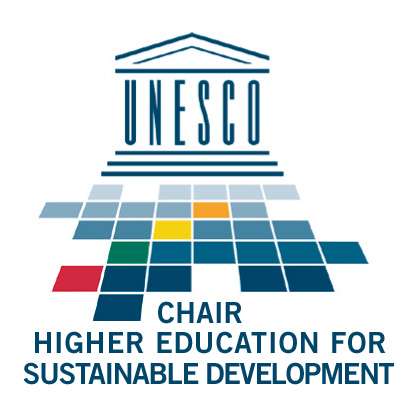 Ob ustanovitvi Unesca se je v organizacijo včlanilo 37 držav. Število držav članic Unesca je nato hitro naraščalo, danes pa jih je že 192. V obdobju od ustanovitve do danes je izstopilo 10 držav, a se do sedaj le ena ni ponovno vključila, in sicer Singapur. Med pomembnejšimi državami, ki so izstopile iz Unesca so Združene države Amerike, Združeno kraljestvo in Južnoafriška republika. Poleg polnopravnih članic pa je v Unesco vključenih še 6 pridruženih članic.180 držav članic ima v Unescu svoja stalna predstavništva, ki jih vodijo stalni predstavniki s statusom ambasadorjev. Stalna predstavništva služijo predvsem v posvetovalne namene, še posebej ko se zadeve tičejo države ali območja, iz katerega prihajajo oziroma katerega zastopajo.Pridružene članice so samoupravna območja, ki pa niso odgovorna za urejanje zunanjih zadev, saj te urejajo države, pod katera ta območja spadajo (npr. Aruba spada pod Kraljevino Nizozemsko). Pridružene članice Unesca nimajo pravice do glasovanja, smejo pa se udeleževati vseh rednih in izrednih generalnih konferenc in na njih tudi sodelovati, biti članice odborov in komisij ter so upravičene do prejemanja vseh dokumentov in poročil, ki jih dobijo tudi države članice.  Ustava Unesca določa, da morajo države članice ustanoviti nacionalne komisije ali nacionalne kooperativne odbore, ki skrbijo za povezavo med organizacijo, vladami držav članic in nevladnimi organizacijami ter njihovimi vladnimi in nevladnimi telesi.Unesco sodeluje tudi s parlamenti vseh držav članic.Unesco in SlovenijaSlovenija je k Unescu pristopila 27. maja 1992 kot 167. članica.Slovenija je ustanovila nacionalno komisijo, ki se uradno imenuje Slovenska nacionalna komisija za UNESCO in deluje znotraj Ministrstva za visoko šolstvo, znanost in tehnologijo, vodi pa ga Marjutka Hafner, ki je tudi generalna sekretarka komisije.Slovenija ima tudi stalno predstavništvo pri Unescu, ki se v angleščini imenuje Permanent Delegation of the Republic of Slovenia to UNESCO. Stalno predstavništvo deluje v sklopu slovenskega veleposlaništva v Parizu. Člani stalnega predstavništva so stalni predstavnik dr. Janez Šumrada, namestnica stalnega predstavnika Milena Šmit in ataše Suzana Crassard Marič.Slovenija je skupaj z Unescom leta 1980 v Ljubljani ustanovila Mednarodni center za kemijske študije, ki združuje več kot sto univerz, raziskovalnih institutov in razvojnih centrov s področja kemije.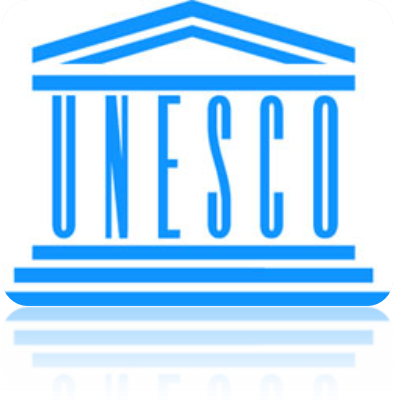 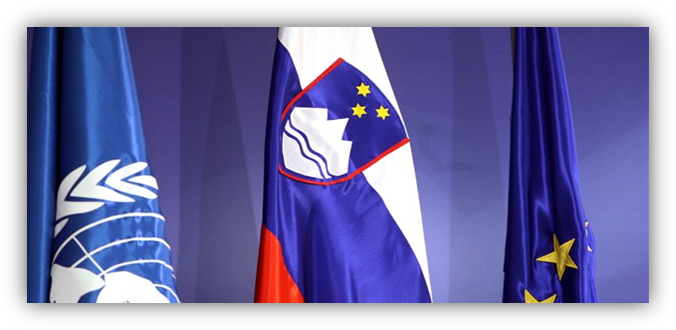 Unesco si prizadeva za čim večji prispevek h medkulturnemu dialogu in pluralizmu, ki temelji na spoštovanju medkulturnih razlik in ohranjanju skupne dediščine človeštva. Spodbuja tudi umetniško ustvarjanje, in sicer s praznovanjem raznih praznikov, ki se navezujejo na perečo družbeno problematiko (npr. 23. avgust je svetovni dan odprave suženjstva) ali umetnost (npr. 21. marec je dan poezije), najbolj pa je znano Unescovo prizadevanje v okviru podeljevanja nagrad umetnikom, znanstvenikom in rokodelcem (npr. nagrada obrtnikom, ki je namenjena spodbujanju in odkrivanju talentov na področju obrtništva in rokodelstva).LITERATURAOrganizacija združenih narodov : http://sl.wikipedia.org/wiki/Organizacija_zdru%C5%BEenih_narodovOrganizacija Združenih narodov za izobraževanje, znanost in kulturo:  http://sl.wikipedia.org/wiki/Organizacija_Zdru%C5%BEenih_narodov_za_izobra%C5%BEevanje,_znanost_in_kulturohttp://nato.gov.si/slo/slovenija-nato/nacionalna-varnost/mednarodne-organizacije/ozn/Organizacija združenih narodov (OZN): http://www.mzz.gov.si/si/zunanja_politika/organizacija_zdruzenih_narodov_ozn/